2022 SPRING TREE ORDER FORMLE SUEUR COUNTY SWCD				 507-419-0365181 W. Minnesota St.			                       www.lesueurswcd.orgLe Center  MN  56057EVERGREENS (bundle of 25)			# OF BUNDLES			PRICE/BUNDLE	                    TOTALRed Cedar 15-18”				____________			       $53.50		___________Red (Norway) Pine 6-12”			____________			       $21.25		___________Black Hills Spruce 7-15”				____________			       $45.00		___________Norway Spruce 7-15”				____________			       $36.25		___________HARDWOODS (bundle of 25)							 PRICE/BUNDLEBlack Cherry 2-3’				____________			     $44.75		___________Red Splendor Crabapple 2-3’			____________			     $44.25		___________Hackberry 2-3’					____________			     $46.75		___________Rubrum Maple 2-3’				____________			     $46.75		___________Bur Oak 2-3’					____________			     $50.00		___________Red Oak 2-3’					____________			     $47.75		___________SHRUBS (bundle of 25)								 PRCIE/BUNDLEBlack Chokeberry 2-3’				____________			    $44.75		___________Golden Currant 2-3’				____________			    $45.00		___________		Redosier Dogwood 2-3’				____________			    $44.75		___________American Plum 2-3’				____________			    $44.25		___________POTTED EVERGREENS (individuals)						   PRICE/TREE	Techny Arborvitae 15-18”			____________			       $17.50		___________Balsam Fir 18-24”				____________			       $21.85		___________Meyer Spruce 15-18”				____________			       $21.85		___________HARDWOODS (individuals)							   PRICE/TREEQuaking Aspen 2-3’				____________			      $2.50	              ___________Paper Birch 2-3’					____________			      $2.25	          	___________Autumn Blaze Maple 3-4’			____________			      $19.00		___________Eastern Redbud 18-24”				____________			      $1.80		___________NAME:	________________________________________			SUBTOTAL:______________________ADDRESS:______________________________________			TAX (.7375%):____________________CITY/STATE:____________________________________				TOTAL:__________________________PHONE:	________________________________________	EMAIL:	________________________________________			MAKE CHECKS PAYABLE TO:  Le Sueur County SWCD																**ALL ORDERS WITHIN LE SUEUR COUNTY WILL BE DELIVERED 			Want to pay electronically?  Write down your**OUT OF COUNTY RESIDENTS WILL GET A PICK UP DATE & TIME		email and an invoice will be sent.	**TREES NOT GUARENTEED UNTIL PAYMENT RECEIVED	 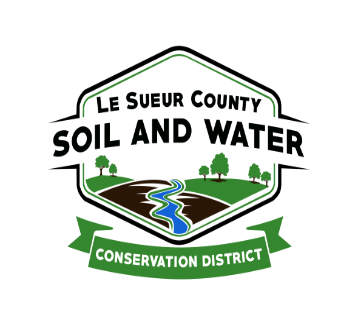 